	   Sunday, May 4, 2014	   Monday, May 5, 2014	   Tuesday, May 6, 2014	   Wednesday, May 7, 2014	   Thursday, May 8, 2014	   Friday, May 9, 2014	   Saturday, May 10, 20146:00AMHome Shopping  Shopping program.6:30AMHome Shopping  Shopping program.7:00AMTomorrow's World: Three Dangerous Lies of Evolution    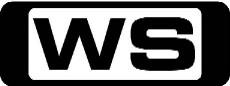 Religious program.PG7:30AMLeading The Way: There Is An 'I' In The 'I Am' Part 5    Religious program.PG8:00AMDavid Jeremiah: The New World Order    Religious ProgramPG8:30AMHome Shopping  Shopping program.9:00AMHome Shopping  Shopping program.9:30AMTime Of My Life: Still Going Strong (R) 'CC'   Kerri-Anne Kennerley joins Australian personalities Shane Gould, Mike Carlton, Di Morrissey, Bettina Arndt and Glen Ridge to hear extraordinary moments from their past and how they are living life to the full.PG 10:00AMThe Hungry Sailors    Hungry Sailors Dick and James Strawbridge are in Poole on the latest leg of their voyage around Britain, discovering great food and people who love it. Starring DICK STRAWBRIDGE.PG11:00AMThe Hook & The Cook: Forster (R)    Scotty and Paul chase fish in the Great Lakes area, visit Barclay's Oyster Farm and cook up a storm near an iconic bridge.PG11:30AMThe Food Truck: Sushi (R)    Chef Michael Van de Elzen turns his attentions to Sushi to see if he can put an inventive spin on the popular Japanese takeaway to serve at the ASB Showground for Japan Day.PG12:00PMLive Well 'CC'    (R) **ENCORE**Join Olympian Elka Whalan, Author Chloe Maxwell and Women's Health Editor Felicity Harley and our weekly guest specialists as they bring you everything you need to know about staying active, preventing illness and health and wellbeing.PG1:00PMThorney's Cooking Central    In Cromwell, Thorney meets the legendary Shrek the sheep, finds himself in a bagpipe duel, makes rabbit sausages at Bendigo Station and cooks his famous French Liberation Rabbit.PG1:30PMLyndey Milan's Taste Of Australia: Albury - Tradition & Tucker    Today, Lyndey heads to the Albury farmers market - a tasting mecca with local ice-cream, juicy sausages, glistening jams and cordials and a classic Italian smallgoods expert.G2:00PM7TWO Sunday Movie Matinee: Doctor In Trouble (R)  Dr Burke chases the beautiful Ophelia on board an ocean liner with plans to propose marriage to her, but gets trapped on board. Starring LESLIE PHILLIPS, ROBERT MORLEY, HARRY SECOMBE, JOAN SIMS and IRENE HANDL.G4:10PMHome and Away Catch-Up (R) 'CC'    Miss Home and Away this week? Catch up on 7TWO!PG (V,A)6:30PMThe Border: Tunnel Chase    Agents crawl through a claustrophobic drug smuggling tunnel, knowing they could come face to face with armed criminals while in the desert, a dirt bike unit race after a group of illegal immigrants.PG7:30PMMotorway Patrol: One Hour Special: Motorway Runner (R) 'CC'  A driver tries to escape from police, officers stop a boy racer's pink sticker scam and a driver so drunk he doesn't know he's lost a wheel.PG8:00PMWild Vets (R) 'CC'    Mother Nature threatens some new cheetah cubs. Elsewhere, Lisa performs a tricky operation to try and save a wild penguin. Then, some rare frog eggs cause great excitement.G8:30PMEscape To The Country: Cornwall    **NEW EPISODE**Nicki Chapman heads to Cornwall to help a couple find a rural home with room to house their internet business.G9:30PMEscape To The Country: Peak District / Derbyshire (R)     **DOUBLE EPISODE**Nicki Chapman helps a couple with a large budget find their first home together in the Peak District.G10:30PMHomes Under The Hammer     **NEW EPISODE**The real-life drama of an auction and following the planning and building works which could transform buyers' property into a dream home.G11:45PMWorld's Toughest Fixes: Cirque De Soleil (R)    Join Riley as he travels to Las Vegas to help high-flying Cirque du Soleil solve a real show-stopper of a problem. At the centre of the show is the largest, most technologically advanced theatre stage in the world - and it's failing...PG12:50AMAustralian Ark: The Coming Of Man (R)  A look at the history, the wildlife and scenery of Australia.G2:30AMAustralia's Wild Secrets: Rhythm Of Life (R)  Discover the mysteries of the rainforest and the mangrove swamp to the newly- created coral islands, the crystal clear glory of the Great Barrier Reef and the thundering power of wild river rapids.G3:00AMTime Of My Life: Still Going Strong (R) 'CC'   Kerri-Anne Kennerley joins Australian personalities Shane Gould, Mike Carlton, Di Morrissey, Bettina Arndt and Glen Ridge to hear extraordinary moments from their past and how they are living life to the full.PG 3:30AMThe Food Truck: Sushi (R)    Chef Michael Van de Elzen turns his attentions to Sushi to see if he can put an inventive spin on the popular Japanese takeaway to serve at the ASB Showground for Japan Day.PG4:00AMThorney's Cooking Central    (R)In Cromwell, Thorney meets the legendary Shrek the sheep, finds himself in a bagpipe duel, makes rabbit sausages at Bendigo Station and cooks his famous French Liberation Rabbit.PG4:30AMLive Well 'CC'    (R)Join Olympian Elka Whalan, Author Chloe Maxwell and Women's Health Editor Felicity Harley and our weekly guest specialists as they bring you everything you need to know about staying active, preventing illness and health and wellbeing.PG5:30AMLyndey Milan's Taste Of Australia: Albury - Tradition & Tucker    (R)Today, Lyndey heads to the Albury farmers market - a tasting mecca with local ice-cream, juicy sausages, glistening jams and cordials and a classic Italian smallgoods expert.G6:00AMHome Shopping  Shopping program.6:30AMHome Shopping  Home Shopping7:00AMThe Woodlies: Healing The Healer (R) 'CC'    Follow the adventures of the friendly furry forest creatures who are nuttier than a squirrel's lunch and on a mission to protect their forest.C7:30AMIt's Academic 'CC'    Simon Reeve hosts all new episodes of the educational and entertaining show where schools compete to win cash and prizes.C8:00AMLah-Lah's Adventures 'CC'    Lah-Lah and Buzz can't agree on which is best, Lah-Lah's new trumpet or Buzz's new trombone? The band learns to share their instruments and have fun doing it.P8:30AMHarry's Practice (R) 'CC'    Join Dr Harry Cooper and Dr Katrina Warren for everything you need to know about animals.G9:00AMHome And Away - The Early Years (R) 'CC'  Will Fin use the stolen HSC exam papers? Tug's father swears revenge on Greg. Starring ROSS NEWTON and ALISTAIR MACDOUGALL.G9:30AMShortland Street    (R)A fast-paced medical drama that centres around the lives and loves of the staff and their patients.PG10:00AMCoronation Street    (R)The story of everyday life in a small, tightly knit community in England.PG10:30AMDog Wars: Killer Beez    Animal Control Officers Mike and Austin get more than they bargained for when they are called to a suspected gang haunt where multiple unregistered dogs are in residence.PG11:00AMDr Oz: Dr Oz's Most Extreme Experiments Ever: Could A Prehistoric (R) 'CC'    Get answers to your health questions from Dr Oz and other leading doctors, hospitals, associations and authors.PG12:00PMHomicide: Life On The Street: Requiem For Adena (R)  The murder of a ten-year-old girl haunts Bayliss with familiar ghosts from his first case, Adena Watson, whose murder he never solved. Starring RICHARD BELZER, ANDRE BRAUGHER, REED DIAMOND, MICHELLE FORBES and ISABELLA HOFMANN.M1:00PMCity Homicide: Reward (R) 'CC'    The gruesome discovery of a woman's corpse leads Homicide to re-open the cold case of a bungled kidnapping. Guest starring BRUCE SPENCE. Starring SHANE BOURNE, DANIEL MACPHERSON, AARON PEDERSEN, NADINE GARNER and DAMIEN RICHARDSON.M  (V)2:00PMBlue Heelers: Keeping Up Appearances (R) 'CC'    With Jonesy at detective training, Amy is finding it increasingly hard to get good help. Starring JOHN WOOD, JULIE NIHILL, DITCH DAVEY, SIMONE MCAULLAY and RACHEL GORDON.M  (V,A)3:00PMHeartbeat: End Of The Line (R) 'CC'  Greengrass has a legal order to clear Braithwaite's barn, and he and Nick find an old sports car buried under the hay bales. Starring NICK BERRY, NIAMH CUSACK, DEREK FOWLDS, WILLIAM SIMONS and MARK JORDON.PG  (V)4:00PMKingswood Country: Shares Of The Fishermen (R)  When Ted finds Thel has $5000 saved to buy her Datsun, he insists on investing it wisely and to Thel's dismay, buys shares in an unknown offshore oil company. Starring ROSS HIGGINS, JUDI FARR, LAUREL MC GOWAN, LEX MARINOS and PETER FISHER.PG4:30PMCoronation Street    The story of everyday life in a small, tightly knit community in England.PG5:00PMShortland Street    A fast-paced medical drama that centres around the lives and loves of the staff and their patients.PG5:30PMHomes Under The Hammer (R)    Martin and Lucy visit a house in Wiltshire, a maisonette in London and re-visit a house in Lancashire.G6:30PMBargain Hunt: Exeter 22    The manager of the local food bank demonstrates canny judgement with her husband, while two young ladies refuse to take their expert seriously.G7:30PMMighty Planes: Blue Angels (R) 'CC'    Take a look at the best military display team as they perform some of the most extreme and exhilarating air performances in the world.G8:30PMFoyle's War: Funk Hole (R) 'CC'    The disappearance of a boy and a break-in at a local food depot lead Foyle to a nearby hotel for long-term guests in wartime where they discover a viper's nest of cowardice, greed and deceit. Starring MICHAEL KITCHEN, ANTHONY HOWELL, HONEYSUCKLE WEEKS, JULIAN OVENDEN and RICHARD MCCABE.M10:40PMJonathan Creek: Ghost's Forge (R) 'CC'  Maddy's former colleague Mimi investigates a mystery at a house called Ghost's Forge, but can she do it without Jonathan Creek's help? Starring ALAN DAVIES and CAROLINE QUENTIN.M  (S)11:45PMGreat SAS Missions: Hunting Hitler's Terror Weapons  As the SAS continued its deep penetration role, they were called upon for other tasks, tracking down Hitler’s mobile V-2 rocket launchers and hunting Nazi war criminals.PG12:20AMThe World Around Us: Canada Wild (R)  The superb wildlife and wilderness of outback Canada is depicted in all its glory in this Greg Grainger special.G1:30AMHarry's Practice (R) 'CC'    Join Dr Harry Cooper and Dr Katrina Warren for everything you need to know about animals.G2:00AMDr Oz: Dr Oz's Most Extreme Experiments Ever: Could A Prehistoric (R) 'CC'    Get answers to your health questions from Dr Oz and other leading doctors, hospitals, associations and authors.PG3:00AMHomicide: Life On The Street: Requiem For Adena (R)  The murder of a ten-year-old girl haunts Bayliss with familiar ghosts from his first case, Adena Watson, whose murder he never solved. Starring RICHARD BELZER, ANDRE BRAUGHER, REED DIAMOND, MICHELLE FORBES and ISABELLA HOFMANN.M4:00AMBargain Hunt: Exeter 22    (R)The manager of the local food bank demonstrates canny judgement with her husband, while two young ladies refuse to take their expert seriously.G5:00AMHomes Under The Hammer (R)    Martin and Lucy visit a house in Wiltshire, a maisonette in London and re-visit a house in Lancashire.G6:00AMHome Shopping  Shopping program.6:30AMHome Shopping  Home Shopping7:00AMThe Woodlies: Bag Of Goodies (R) 'CC'    Follow the adventures of the friendly furry forest creatures who are nuttier than a squirrel's lunch and on a mission to protect their forest.C7:30AMIt's Academic 'CC'    Simon Reeve hosts all new episodes of the educational and entertaining show where schools compete to win cash and prizes.C8:00AMLah-Lah's Adventures 'CC'    Lah-Lah and the band try different ways to get Squeezy Sneezy to the dentist. The birds' singing is so loud the band has to do something to get some quiet.P8:30AMHarry's Practice (R) 'CC'    Join Dr Harry Cooper and Dr Katrina Warren for everything you need to know about animals.G9:00AMHome And Away - The Early Years (R) 'CC'  Greg is under suspicion for breaking into the boatshed. Fin admits to Nick what she has done. Starring ROSS NEWTON, BRUCE ROBERTS and ALISTAIR MACDOUGALL.G9:30AMShortland Street    (R)A fast-paced medical drama that centres around the lives and loves of the staff and their patients.PG10:00AMCoronation Street    (R)The story of everyday life in a small, tightly knit community in England.PG10:30AMDog Wars: Crying Man    When Animal Control Officers Mike and Jane seize a prized pit-bull accused of biting two children - they get an unexpected reaction from the dog's owner.PG11:00AMDr Oz: The Cancer You Fear Most? (R) 'CC'    Oncologist Ruth Oratz and nutritionist Rachel Beller discuss preventing and treating breast cancer. Dermatologist Heidi Waldorf explains what causes spider veins and how to get rid of them.PG12:00PMHomicide: Life On The Street: The Damage Done (R)  Lewis and Kellerman are pulled into a drug war when they investigate a triple murder. Starring RICHARD BELZER, ANDRE BRAUGHER, REED DIAMOND, MICHELLE FORBES and ISABELLA HOFMANN.M1:00PMCity Homicide: Golden (R) 'CC'    When a star football player is beaten to death in a pub brawl, Homicide is forced to work under a frenzied media spotlight. Guest starring CRAIG MCLACHLAN and BLAIR MCDONOUGH. Starring SHANE BOURNE, DANIEL MACPHERSON, AARON PEDERSEN, NADINE GARNER and DAMIEN RICHARDSON.M  (V)2:00PMBlue Heelers: Face Value (R) 'CC'    Jonesy discovers being a detective is harder than he thought when a woman alleges she was raped under general anaesthetic. Starring JOHN WOOD, JULIE NIHILL, DITCH DAVEY, SIMONE MCAULLAY and RACHEL GORDON.M  (A,D)3:00PMHeartbeat: Manhunt (R) 'CC'  Nick sees lights on in the pub after closing time and goes to investigate, but ends up becoming held-up in a hostage situation. Starring NICK BERRY, NIAMH CUSACK, DEREK FOWLDS, WILLIAM SIMONS and MARK JORDON.PG  (V)4:00PMKingswood Country: Aerial Warfare (R)  Ted's running battle with the kids at the Catholic school develops into full scale war when the Kingswood's aerial is broken off and Sister Maria visits him. Starring ROSS HIGGINS, JUDI FARR, LAUREL MC GOWAN, LEX MARINOS and PETER FISHER.PG4:30PMCoronation Street    The story of everyday life in a small, tightly knit community in England.PG5:00PMShortland Street    A fast-paced medical drama that centres around the lives and loves of the staff and their patients.PG5:30PMHomes Under The Hammer (R)    Martin and Lucy visit a house in Stoke-on-Trent, a flat in Morden with a steep staircase and a house in Kent with a catch.G6:30PMBargain Hunt: Oswestry 8    There are a few famous faces Bargain Hunting in this special edition all in aid of Children In Need!G7:30PMWhen Weather Changed History: Katrina     **NEW EPISODE**Witness as Hurricane Katrina slams into the Gulf Coast states of Alabama, Mississippi, and southeast Louisiana with ferocious winds of up to 175 miles per hour, sending shockwaves throughout the U.S. economy.PG8:30PMAir Crash Investigations: Phantom Strike (R) 'CC'     **DOUBLE EPISODE**Investigate how a sleek $25 million business jet on its maiden voyage managed to collide mid-air with a Boeing 737, leading to criminal charges and an unprecedented crisis in Brazilian aviation.PG9:30PMAir Crash Investigations: Lost In Translation 'CC'     **NEW EPISODE**When a flight from Zurich crash- lands, killing everyone on board, the discovery of drugs among the wreckage suggests an alarming explanation.PG10:40PMSeconds From Disaster: Concorde (R) 'CC'    Investigators analysed the Concorde crash second by second and discover a piece of fallen metal on the runway proved to be fatal.PG11:45PMWhen Weather Changed History: Delta Flight 191 (R)    Witness how a meteorological phenomenon caused Delta Air Lines flight 191 to crash while on approach to the Dallas-Fort Worth International Airport in 1985, killing 140 people.PG12:45AMAustralia's Wild Secrets: Down By The Billabong (R)  Discover the mysteries of the rainforest and the mangrove swamp to the newly- created coral islands, the crystal clear glory of the Great Barrier Reef and the thundering power of wild river rapids.G1:30AMHarry's Practice (R) 'CC'    Join Dr Harry Cooper and Dr Katrina Warren for everything you need to know about animals.G2:00AMDr Oz: The Cancer You Fear Most? (R) 'CC'    Oncologist Ruth Oratz and nutritionist Rachel Beller discuss preventing and treating breast cancer. Dermatologist Heidi Waldorf explains what causes spider veins and how to get rid of them.PG3:00AMHomicide: Life On The Street: The Damage Done (R)  Lewis and Kellerman are pulled into a drug war when they investigate a triple murder. Starring RICHARD BELZER, ANDRE BRAUGHER, REED DIAMOND, MICHELLE FORBES and ISABELLA HOFMANN.M4:00AMBargain Hunt: Oswestry 8    (R)There are a few famous faces Bargain Hunting in this special edition all in aid of Children In Need!G5:00AMHomes Under The Hammer (R)    Martin and Lucy visit a house in Stoke-on-Trent, a flat in Morden with a steep staircase and a house in Kent with a catch.G6:00AMHome Shopping  Shopping program.6:30AMHome Shopping  Home Shopping7:00AMThe Woodlies: Teddy Woodlie (R) 'CC'    Follow the adventures of the friendly furry forest creatures who are nuttier than a squirrel's lunch and on a mission to protect their forest.C7:30AMIt's Academic 'CC'    Simon Reeve hosts all new episodes of the educational and entertaining show where schools compete to win cash and prizes.C8:00AMLah-Lah's Adventures 'CC'    Not everyone marches to the same rhythm and the band has to find theirs. Lah-Lah has decided she doesn't need to sleep anymore, even though she's very tired.P8:30AMHarry's Practice (R) 'CC'    Join Dr Harry Cooper and Dr Katrina Warren for everything you need to know about animals.G9:00AMHome And Away - The Early Years (R) 'CC'  Suzie is disappointed at being pushed into the background by Nick. Blake returns to Summer Bay with his sister Roxy. Starring BRUCE ROBERTS and ALISTAIR MACDOUGALL.G9:30AMShortland Street    (R)A fast-paced medical drama that centres around the lives and loves of the staff and their patients.PG10:00AMCoronation Street    (R)The story of everyday life in a small, tightly knit community in England.PG10:30AMDog Wars: Blue & Popo    Animal Control Officer Austin investigates an attack on a Shetland pony, Fay encounters confusion and conflict over 2 brown dogs accused of frightening a toddler.PG11:00AMDr Oz: Raging Wives: Are You On The Edge Of A Breakdown? (R) 'CC'    Is unpredictable, uncontrollable rage taking over your life? Women aged 35-45 can be affected by hormonal fluctuations that manifest as anger. What causes peri menopausal rage and what can you do about it?PG12:00PMHomicide: Life On The Street: The Wedding (R)  When Lewis suddenly announces that he's getting married, no-one believes him. Starring RICHARD BELZER, ANDRE BRAUGHER, REED DIAMOND, MICHELLE FORBES and ISABELLA HOFMANN.M1:00PMCity Homicide: Life After Death (R) 'CC'    Homicide interview a frantic young woman who claims to have had a vision of a murder before it happens. Starring SHANE BOURNE, DANIEL MACPHERSON, AARON PEDERSEN, NADINE GARNER and DAMIEN RICHARDSON.M  (V,A)2:00PMBlue Heelers: Lost & Found (R) 'CC'    A nine-year-old boy dressed as Darth Vader comes to Mt Thomas claiming to be on a mission: he wants to find his father who is a copper at Mount Thomas. Starring JOHN WOOD, JULIE NIHILL, DITCH DAVEY, SIMONE MCAULLAY and RACHEL GORDON.M  (V,A)3:00PMHeartbeat: Bitter Harvest (R) 'CC'  Reg Manston has built up his pedigree herd over the years with backbreaking work, and now could face losing it all. Starring NICK BERRY, NIAMH CUSACK, DEREK FOWLDS, WILLIAM SIMONS and MARK JORDON.PG  (A)4:00PMKingswood Country: Cold Finger (R)  When Ted refuses to spend money on a plumber to fix a dripping tap because he wants to buy a new anti-theft device for the Kingswood, he promises Thel he'll fix the tap himself. Starring ROSS HIGGINS, JUDI FARR, LAUREL MC GOWAN, LEX MARINOS and PETER FISHER.PG4:30PMCoronation Street    The story of everyday life in a small, tightly knit community in England.PG5:00PMShortland Street    A fast-paced medical drama that centres around the lives and loves of the staff and their patients.PG5:30PMHomes Under The Hammer (R)    Martin and Lucy visit a property in Stoke-on Trent with a tiny kitchen, a block of bedsits in London and revisit a 400 year old listed house in Wiltshire.G6:30PMBargain Hunt: Shrewsbury 11    Two talented ladies are steered round the stalls by Colin Young, while David Harper joins forces with two crazy radio buffs.G7:30PMThe Indian Doctor: The Gold Rush 'CC'    **NEW EPISODE**The Thomas brothers begin trying to convince Trefelin to back their plan for a New Town, complete with new supermarket and surgery. Starring SANJEEV BHASKAR, AYESHA DHARKER, IFAN HUW DAFYDD, MALI HARRIES and JACOB OAKLEY.PG8:30PMLewis: The Ramblin' Boy 'CC'    **NEW EPISODE**A body is found dumped on a farm track. The funeral director identifies the body as the local GP, who confirms he died of cancer. However the crematorium says the body was burned, but by who? Starring KEVIN WHATELY, LAURENCE FOX, KEVIN WHATELY, LIA WILLIAMS and MARK POWLEY.M  (V)10:30PMBramwell (R)  Eleanor opens the charitable Thrift Infirmary and discovers that distinguishing between the deserving and undeserving poor is not only difficult but dangerous. Starring JEMMA REDGRAVE, RUTH SHEEN, DAVID CALDER, KEVIN MCMONAGLE and KEELEY GAINEY.M  (A)11:30PMThe Bill (R) 'CC'    Gina is furious to hear of their feeble progress so barges in with a more forceful approach - but are her actions too extreme? Starring SCOTT NEAL, HYWEL SIMONS and ROBERTA TAYLOR.M12:30AMHomicide: Life On The Street: The Wedding (R)  When Lewis suddenly announces that he's getting married, no-one believes him. Starring RICHARD BELZER, ANDRE BRAUGHER, REED DIAMOND, MICHELLE FORBES and ISABELLA HOFMANN.M1:30AMHarry's Practice (R) 'CC'    Join Dr Harry Cooper and Dr Katrina Warren for everything you need to know about animals.G2:00AMHome Shopping  Shopping program.2:30AMHome Shopping  Shopping program.3:00AMHome Shopping  Shopping program.3:30AMSons And Daughters (R) 'CC'  Wayne uses Patricia to get Karen off his back for good.G4:00AMBargain Hunt: Shrewsbury 11    (R)Two talented ladies are steered round the stalls by Colin Young, while David Harper joins forces with two crazy radio buffs.G5:00AMHomes Under The Hammer (R)    Martin and Lucy visit a property in Stoke-on Trent with a tiny kitchen, a block of bedsits in London and revisit a 400 year old listed house in Wiltshire.G6:00AMHome Shopping  Shopping program.6:30AMHome Shopping  Home Shopping7:00AMThe Woodlies: Bitter Treats (R) 'CC'    Follow the adventures of the friendly furry forest creatures who are nuttier than a squirrel's lunch and on a mission to protect their forest.C7:30AMIt's Academic 'CC'    Simon Reeve hosts all new episodes of the educational and entertaining show where schools compete to win cash and prizes.C8:00AMLah-Lah's Adventures 'CC'    Buzz dreams a song but can't quite remember it enough to write it all down. While learning a new song the band use short and long sounds to help them.P8:30AMHarry's Practice (R) 'CC'    Join Dr Harry Cooper and Dr Katrina Warren for everything you need to know about animals.G9:00AMHome And Away - The Early Years (R) 'CC'  Nick is delighted to meet the lovely Roxy. Shane and Damien try to befriend Tug. Starring BRUCE ROBERTS, ALISTAIR MACDOUGALL, MATT DORAN and DIETER BRUMMER.G9:30AMShortland Street    (R)A fast-paced medical drama that centres around the lives and loves of the staff and their patients.PG10:00AMCoronation Street    (R)The story of everyday life in a small, tightly knit community in England.PG10:30AMDog Wars: Mob Dogs    Animal Control Officer Fay is shocked when a gang of neighbourhood children turn on her as she goes about her daily business.PG11:00AMDr Oz: Alternative Treatments That Are Oz Approved! (R) 'CC'    Dr Oz's official seal of approval for new alternative health treatments from around the world.PG12:00PMHomicide: Life On The Street: Scene Of The Crime (R)  When Antoine Giles is thrown from the ninth-story balcony of a housing project, Lewis and Kellerman must investigate the Muslim security force that polices the high-rise. Starring RICHARD BELZER, ANDRE BRAUGHER, REED DIAMOND, MICHELLE FORBES and ISABELLA HOFMANN.M1:00PMCity Homicide: Never To Be Released (R) 'CC'    A dried up dam reveals the key to a thirty-year-old mystery: the hacked and bound bones of two missing young lovers. Starring SHANE BOURNE, DANIEL MACPHERSON, AARON PEDERSEN, NADINE GARNER and DAMIEN RICHARDSON.M  (V,A)2:00PMBlue Heelers: Only The Lonely (R) 'CC'    Tom defends a man who steals to please his dying daughter. Someone is firing shots at the police on the streets. Alex struggles with the emotions raised by fatherhood. Starring JOHN WOOD, MARTIN SACKS, JULIE NIHILL, DITCH DAVEY and SIMONE MCAULLAY.M  (V)3:00PMHeartbeat: Over The Hill (R) 'CC'  A group of soldiers are on an Escape and Evasion Exercise and must try for as long as possible not to be hunted down. Starring NICK BERRY, NIAMH CUSACK, DEREK FOWLDS, WILLIAM SIMONS and MARK JORDON.PG  (A)4:00PMKingswood Country: Sprung Fever (R)  When Ted and Thel return unexpectedly from a weekend away, they find Craig has his girlfriend staying overnight. Starring ROSS HIGGINS, JUDI FARR, LAUREL MC GOWAN, LEX MARINOS and PETER FISHER.PG4:30PMCoronation Street    The story of everyday life in a small, tightly knit community in England.PG5:00PMShortland Street    A fast-paced medical drama that centres around the lives and loves of the staff and their patients.PG5:30PMHomes Under The Hammer (R)    Martin and Lucy visit a mid terraced house in Derby, a bungalow in Kent and a quirky property in Southampton.G6:30PMBargain Hunt: Norfolk 28    Two ladies with a love for all that glitter are up against two chaps who want to keep it in butch at Norfolk's Antiques and Collectors Fair.G7:30PMThe Amazing Race: All-Stars: Bull Down 'CC'    **NEW EPISODE**The new season, which marks the 24th race around the world, will feature some of the series' most memorable duos. Eleven all-star teams return for another chance to win $1 million.PG8:30PM7TWO Thursday Movie: Another 48 Hrs. (R) 'CC' (1990)    Jack Cates once again enlists the aid of ex-con Reggie Hammond - this time, to take down The Iceman, a ruthless drug lord operating in the San Francisco bay area. Starring EDDIE MURPHY, NICK NOLTE, BRION JAMES, KEVIN TIGHE and ED O'ROSS.M  (L,V)10:30PM7TWO Thursday Movie: Smokey and the Bandit III (R) 'CC' (1983)    Big and Little Enos have opened a seafood restaurant and want to promote. The Bandit is unavailable so they enlist Cletus. Starring JACKIE GLEASON, JERRY REED, PAUL WILLIAMS, PAT MCCORMICK and MIKE HENRY.M  (A,S,N)12:15AMAustralia's Wild Secrets: Tombs In The Coral (R)  Discover the mysteries of the rainforest and the mangrove swamp to the newly- created coral islands, the crystal clear glory of the Great Barrier Reef and the thundering power of wild river rapids.PG1:00AMHarry's Practice (R) 'CC'    Join Dr Harry Cooper and Dr Katrina Warren for everything you need to know about animals.G1:30AMDr Oz: Alternative Treatments That Are Oz Approved! (R) 'CC'    Dr Oz's official seal of approval for new alternative health treatments from around the world.PG2:30AMHomicide: Life On The Street: Scene Of The Crime (R)  When Antoine Giles is thrown from the ninth-story balcony of a housing project, Lewis and Kellerman must investigate the Muslim security force that polices the high-rise. Starring RICHARD BELZER, ANDRE BRAUGHER, REED DIAMOND, MICHELLE FORBES and ISABELLA HOFMANN.M3:30AMHomes Under The Hammer (R)    Martin and Lucy visit a mid terraced house in Derby, a bungalow in Kent and a quirky property in Southampton.G4:30AMBargain Hunt: Norfolk 28    (R)Two ladies with a love for all that glitter are up against two chaps who want to keep it in butch at Norfolk's Antiques and Collectors Fair.G5:30AMHome Shopping  Home Shopping6:00AMHome Shopping  Shopping program.6:30AMHome Shopping  Home Shopping7:00AMThe Woodlies: Subterranean Blues (R) 'CC'    Follow the adventures of the friendly furry forest creatures who are nuttier than a squirrel's lunch and on a mission to protect their forest.C7:30AMIt's Academic 'CC'    Simon Reeve hosts all new episodes of the educational and entertaining show where schools compete to win cash and prizes.C8:00AMLah-Lah's Adventures: Mister Saxophone Loses His Groove/ Buzz Gets Braver 'CC'    Mister Saxophone doesn't want to rehearse - he just wants to play solo. The band is going to the park to stargaze but Buzz is feeling scared of the dark.P8:30AMHarry's Practice (R) 'CC'    Join Dr Harry Cooper and Dr Katrina Warren for everything you need to know about animals.G9:00AMHome And Away - The Early Years (R) 'CC'  Nick is convinced he can win Roxy's heart. Sophie accepts Ryan's offer for a date. Starring BRUCE ROBERTS and ALISTAIR MACDOUGALL.G9:30AMShortland Street    (R)A fast-paced medical drama that centres around the lives and loves of the staff and their patients.PG10:00AMCoronation Street    (R)The story of everyday life in a small, tightly knit community in England.PG10:30AMDog Wars: Sean's Bad Day    Animal Control Officer Sean has a hard day at the office, finding roaming dogs around every corner. Then, a South Auckland family suffers the fallout from an attack on 2 young children.PG11:00AMDr Oz: How To Lose 40 Pounds By Spring (R) 'CC'    Find out the secrets to tackling the four biggest weight loss hurdles. Get the body you've always wanted by spring!PG12:00PMHomicide: Life On The Street: Work Related (R)  Pembleton and Bayliss investigate a fast food restaurant shooting. Meanwhile, Lewis and Kellerman when a bowling ball is dropped from a bridge onto a moving car. Starring RICHARD BELZER, ANDRE BRAUGHER, REED DIAMOND, MICHELLE FORBES and ISABELLA HOFMANN.M1:00PMCity Homicide: Examination Day (R) 'CC'    When a foreign student dies in the middle of an exam, Homicide delve into a world where speaking up can cost someone their life. Guest starring ALEX PAPPS. Starring SHANE BOURNE, DANIEL MACPHERSON, AARON PEDERSEN, NADINE GARNER and DAMIEN RICHARDSON.M  (V)2:00PMBlue Heelers: Boss (R) 'CC'    Tom faces mortality and a young boy shows him what it is to take life's blows. Starring JOHN WOOD, MARTIN SACKS, JULIE NIHILL, DITCH DAVEY and SIMONE MCAULLAY.M  (V)3:00PMHeartbeat: Bang To Rights (R) 'CC'  Nick and Kate find that a mother has had an overdose and her husband is in prison for a crime he didn't commit. Starring NICK BERRY, NIAMH CUSACK, DEREK FOWLDS, WILLIAM SIMONS and MARK JORDON.PG  (A)4:00PMKingswood Country: Importance Of Being Jim (R)  When Thel rushes off to Brisbane to comfort Merle after breaking up with Bob, Ted and Bob go out for a night on the town with some girls. Starring ROSS HIGGINS, JUDI FARR, LAUREL MC GOWAN, LEX MARINOS and PETER FISHER.PG4:30PMCoronation Street    The story of everyday life in a small, tightly knit community in England.PG5:00PMShortland Street    A fast-paced medical drama that centres around the lives and loves of the staff and their patients.PG5:30PMHomes Under The Hammer (R)    Martin and Lucy visit a house in Barnet, a property in Derbyshire that has under gone some huge changes and a plot of land in Wiltshire.G6:30PMBargain Hunt: Cornwall 5    Tim Wonnacott and the teams hunt for bargains at the Royal Cornwall Showground in Wadebridge.G7:30PMBetter Homes And Gardens 'CC'  Details TBA.  G8:30PMEscape To The Country: Norfolk    **NEW EPISODE**Jules Hudson joins a couple wishing to escape chaotic town life in Buckinghamshire.  Not only does it promise to be a real journey of discovery, but there'll also be a few firsts along the way.G9:30PMAustralia's Best Houses    **NEW EPISODE**Take a look inside some of the most innovative and stunning homes in Australia and meet the professionals who create them.PG10:00PMSecret Location: Shams & Shazia    **NEW EPISODE**Sunita is in Birmingham with a couple whose search is pulling in two different directions. Shams Zaman wants just the right location, but Shazia wants just the right house.PG11:00PMCowboy Builders: Cramlington    **NEW EPISODE**Dominic and Melinda travel to Cramlington to help a couple whose partly renovated house has been identified by the local council as having more than 100 defects after a builder walked off the site.PG12:00AMDownsize Me: Nerida Nath And Pat Goulden (R)  Can nutrition guru Damian and tough trainer Lee-Anne whip a mother and daughter team back into shape in only 8 weeks?PG1:00AMHarry's Practice (R) 'CC'    Join Dr Harry Cooper and Dr Katrina Warren for everything you need to know about animals.G1:30AMDr Oz: How To Lose 40 Pounds By Spring (R) 'CC'    Find out the secrets to tackling the four biggest weight loss hurdles. Get the body you've always wanted by spring!PG2:30AMHomicide: Life On The Street: Work Related (R)  Pembleton and Bayliss investigate a fast food restaurant shooting. Meanwhile, Lewis and Kellerman when a bowling ball is dropped from a bridge onto a moving car. Starring RICHARD BELZER, ANDRE BRAUGHER, REED DIAMOND, MICHELLE FORBES and ISABELLA HOFMANN.M3:30AMHomes Under The Hammer (R)    Martin and Lucy visit a house in Barnet, a property in Derbyshire that has under gone some huge changes and a plot of land in Wiltshire.G4:30AMBargain Hunt: Cornwall 5    (R)Tim Wonnacott and the teams hunt for bargains at the Royal Cornwall Showground in Wadebridge.G5:30AMHome Shopping  Home Shopping6:00AMHome Shopping  Shopping program.6:30AMHome Shopping  Shopping program.7:00AMSaturday Disney 'CC'    Great fun and entertainment including your favourite Disney shows Austin & Ally, Shake It Up and Phineas & Ferb. Hosted by CANDICE DIXON, NATHAN MORGAN and TEIGAN NASH.G9:00AMGood Luck Charlie: The Bob Duncan Experience (R) 'CC'    Gabe and Leo start a lemonade stand, but when they can't agree on certain details, they go their separate ways and wind up in an intense competition to see who can get the most sales. Starring BRIDGIT MENDLER, LEIGH-ALLYN BAKER, BRADLEY STEVEN PERRY, ERIC ALLAN KRAMER and JASON DOLLEY.G9:30AMPhineas And Ferb: La Candance-Cabra / Happy Birthday, Isabella (R) 'CC'    There is no such thing as an ordinary summer's day, as step-brothers Phineas and Ferb take their dreams to extremes.G10:00AMHome Shopping  Shopping program.10:30AMHome Shopping  Shopping program.11:00AMSteve Irwin: The Crocodile Hunter Diaries: Growing Pains (R)  Witness life behind the scenes at Steve and Terri Irwin's Australia Zoo. Tonight, the cassowaries are ready to mate. Brendan rescues a red-belly black snake and an accident outside the Zoo causes chaos.PG11:30AMDestination WA    (R)Dan continues along the Kimberley Aerial Highway.  Haley learns about the Cable Beach Polo in Broome, as well as fishing in the Swan River.G12:00PMGreat South East  (R)Explore leisure and recreation in South East Queensland.G12:30PMCreek To Coast   (R)  Queensland's ultimate outdoor adventure show, featuring the very latest in camping, cruising, fishing and four-wheel-driving. Hosted by Paul BurtG1:00PMQueensland Weekender 'CC'    (R)Dean Miller and his team cover the length and breadth of Queensland with great suggestions for weekends, short breaks and holidays.G1:30PMSydney Weekender 'CC'    (R)Mike Whitney has your weekend covered with food, accommodation, travel and entertainment in and around Sydney.G2:00PMSA Life    Details TBA.G2:30PMCoxy's Big Break: Day in the Life of a Melburnian (R)    Melbourne is always buzzing with fun activities, funky eateries and famous sights, so the gang head out to discover the unique ways you can enjoy the city morning, noon and night.G3:00PMGuide To The Good Life (R) 'CC'    An exciting guide to enjoying life and feeling good. Your celebrity hosts will open your eyes to a world of possibilities, including travel, delicious food, steady finances and general wellbeing.G3:30PMNorth (R)    Marcus ends his journey in Auckland, exploring markets, caves, shopping, transport, gardens, history and the zoo, before wrapping up and reflecting on the beautiful North of New Zealand.PG4:00PMSouth (R)    Marcus traverses through the hardiest bush in the land to New Zealand's windiest and most remote spot, then travels by boat through Fiordland, tracing Captain Cook's boat journeyPG4:30PMThe Great Australian Doorstep: Eastern Canada / The Nullabor    Sheree continues her motorhome tagalong tour of Eastern Canada, visiting Nova Scotia & Cape Breton. Then, back on home soil it's time to tackle the 3500 journey across the Nullabor Plains.PG5:00PMTravel Oz: Marine Encounters (R) 'CC'    Join Greg Grainger as he explores the most breathtaking scenery, unique cultures and amazing wildlife around Australia.PG5:45PMTravel Oz: South Australian Food And Wine 'CC'    Join Greg Grainger as he explores the most breathtaking scenery, unique cultures and amazing wildlife around Australia.PG6:30PMRobin Hood: Who Shot The Sheriff?    **NEW EPISODE**Robin gets the blame when a mysterious sniper kills innocent people. Desperate to stop the murders, Robin must form an unholy alliance with the Sherriff, but the Sheriff has his own agenda... Starring JONAS ARMSTRONG, LUCY GRIFFITHS, SAM TROUGHTON, GORDON KENNEDY and HARRY LLOYD.PG  (V)7:30PMOnce Upon A Time: It's Not Easy Being Green 'CC'    **NEW EPISODE**The town of Storybrooke now has to contend with magic as the evil queen's curse has been lifted. Starring GINNIFER GOODWIN, JENNIFER MORRISON, LANA PARRILLA, JOSH DALLAS and EMILIE DE RAVIN.PG  (V,H)8:30PM7TWO Saturday Movie: When In Rome (R) 'CC' (2009)    A young New Yorker, unlucky in love, takes a whirlwind trip to Rome where she is aggressively pursued by a band of suitors. Starring KRISTEN BELL, JOSH DUHAMEL, ANJELICA HUSTON, WILL ARNETT and JON HEDER.PG  (S)10:30PMThe Border: Smoke Run (R)    Officers and agents in San Diego discover thirty people elaborately concealed in a tractor-trailer.PG11:30PMThe First World War: War Without End (R)    Explore the final months of WWI, which saw the Allies learning to pull together and the Germans believing victory to be inevitable.M12:30AMAustralian Ark: North Of Capricorn (R)  A look at the history, the wildlife and scenery of Australia.G1:40AMAustralian Ark: The Concrete Jungle (R)  A look at the history, the wildlife and scenery of Australia.G3:00AMSteve Irwin: The Crocodile Hunter Diaries: Growing Pains (R)  Witness life behind the scenes at Steve and Terri Irwin's Australia Zoo. Tonight, the cassowaries are ready to mate. Brendan rescues a red-belly black snake and an accident outside the Zoo causes chaos.PG3:30AMNorth (R)    Marcus ends his journey in Auckland, exploring markets, caves, shopping, transport, gardens, history and the zoo, before wrapping up and reflecting on the beautiful North of New Zealand.PG4:00AMSouth (R)    Marcus traverses through the hardiest bush in the land to New Zealand's windiest and most remote spot, then travels by boat through Fiordland, tracing Captain Cook's boat journeyPG4:30AMTravel Oz: Marine Encounters (R) 'CC'    Join Greg Grainger as he explores the most breathtaking scenery, unique cultures and amazing wildlife around Australia.PG5:15AMTravel Oz: South Australian Food And Wine 'CC'    (R)Join Greg Grainger as he explores the most breathtaking scenery, unique cultures and amazing wildlife around Australia.PG